Základní škola a Mateřská škola Velká Losenice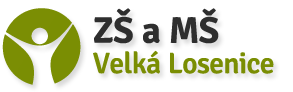  příspěvková organizaceVelká Losenice 248, 592 11 Velká Losenice            IČ: 60575255 	                  	     telefon: 564 565 933 	               	                       http://www.skolalosenice.czZápis k povinné školní docházce na školní rok 2024/2025Zápis dětí do základních škol vychází z ustanovení zákona č. 561/2004 Sb., o předškolním, základním, středním, vyšším odborném a jiném vzdělávání (školský zákon), ve znění pozdějších předpisů.Zápis se týká všech dětí, které dovrší šesti let do 31. 8. 2024K zápisu si přineste:rodný list dítěteobčanský průkaz zákonného zástupcevyplněný Zápisní listŽádost zákonných zástupců o přijetí k základnímu vzděláváníŽádost o odkladKritéria přijetí:trvalé bydliště ve spádovém obvodu naší školyvěk dítěte (dítě narozené od 1. 9. 2017 do 31. 8. 2018)kapacita školy Rozhodnutí o přijetí/nepřijetí:vydá ředitelka školy do 30 dnů od zápisu a bude zveřejněno na vstupních dveřích školy a webových stránkách školyrozhodnutí o přijetí si můžete vyzvednout v kanceláři školyrozhodnutí o nepřijetí budou zaslána doporučeně na adresu zákonného zástupce Odklad školní docházky:zákonný zástupce může u zápisu písemně požádat o odklad školní docházky svého dítětek žádosti doloží doporučení školského poradenského zařízení a vyjádření odborného lékaře nebo klinického psychologa - objednejte Vaše dítě co nejdříve k posouzení školní zralosti do PPPPředčasný vstup:podmínkou přijetí dítěte, které dovrší šesti let od 1. září 2024 do 31. prosince 2024 je žádost zákonných zástupců doplněna o doporučující vyjádření školského poradenského zařízenípodmínkou přijetí dítěte, které dovrší šesti let od 1. ledna 2025 do 30. června 2025 je žádost zákonných zástupců doplněna o doporučující vyjádření školského poradenského zařízení a odborného lékaře